Rebellious… but not a RebelChukas / Tammuz 57781) תמוז – ראשי תיבות ז'מני ת'שובה מ'משמשים ו'באים2) מסילת ישרים – פרק ד...ושהתשובה תנתן לחוטאים בחסד גמור, שתחשב עקירת הרצון כעקירת המעשה, דהיינו, שבהיות השב מכיר את חטאו ומודה בו ומתבונן על רעתו ושב ומתחרט עליו חרטה גמורה דמעיקרא כחרטת הנדר ממש שהוא מתנחם לגמרי והיה חפץ ומשתוקק שמעולם לא היה נעשה הדבר ההוא ומצטער בלבו צער חזק על שכבר נעשה הדבר ועוזב אותו להבא ובורח ממנו, הנה עקירת הדבר מרצונו, יחשב לו כעקירת הנדר ומתכפר לו. והוא מה שאמר הכתוב (ישעיה ו, ז): וסר עונך וחטאתך תכפר, שהעון סר ממש מהמציאות ונעקר במה שעכשיו מצטער ומתנחם על מה שהיה למפרע. וזה חסד ודאי שאינה משורת הדין...3) מסכת קידושין דף מ:ר"ש בן יוחי אומר אפילו צדיק גמור כל ימיו ומרד באחרונה איבד את הראשונות... וניהוי כמחצה עונות ומחצה זכיות? אמר ריש לקיש בתוהא על הראשונות:4) רש"י (שם)בתוהא - מתחרט על כל הטובות שעשה:5) במדבר (קרח) – פרק טז, פסוק אוַיִּקַּח קֹרַח בֶּן יִצְהָר בֶּן קְהָת בֶּן לֵוִי וְדָתָן וַאֲבִירָם בְּנֵי אֱלִיאָב וְאוֹן בֶּן פֶּלֶת בְּנֵי רְאוּבֵן.6) רש"י (שם)בן יצהר בן קהת בן לוי - ולא הזכיר בן יעקב, שבקש רחמים על עצמוד שלא יזכר שמו על מחלוקתם, שנאמר "בִּקְהָלָם אַל תֵּחַד כְּבֹדִי" (בראשית מט, ו)...7) ישמח ישראל – י"ב אלול [מה.] (ר' ירחמיאל ישראל יצחק מאלכסנדר זי"ע [1853-1910])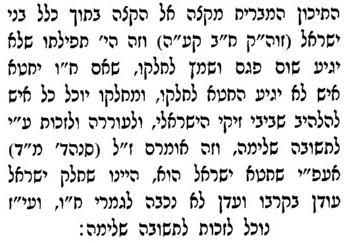 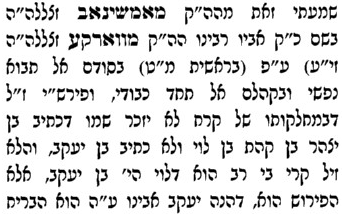 8) במדבר (חקת) - פרק כ, פסוקים יא-יביא וַיָּרֶם מֹשֶׁה אֶת יָדוֹ, וַיַּךְ אֶת הַסֶּלַע בְּמַטֵּהוּ פַּעֲמָיִם; וַיֵּצְאוּ מַיִם רַבִּים, וַתֵּשְׁתְּ הָעֵדָה וּבְעִירָם. יב וַיֹּאמֶר ד' אֶל מֹשֶׁה וְאֶל אַהֲרֹן, יַעַן לֹא הֶאֱמַנְתֶּם בִּי, לְהַקְדִּישֵׁנִי לְעֵינֵי בְּנֵי יִשְׂרָאֵל, לָכֵן, לֹא תָבִיאוּ אֶת הַקָּהָל הַזֶּה אֶל הָאָרֶץ אֲשֶׁר נָתַתִּי לָהֶם.9) רמב"ן - במדבר פרק כ, פסוק חהחטא במשה ואהרן במי מריבה אינו מתפרסם בכתוב... וה"ר רבי משה (סוף פ"ד משמנה פרקים) סבר בו סברא, ואמר כי משה רבינו ע"ה חטאו הוא שנטה לצד הרגזנות באמרו "שִׁמְעוּ נָא הַמֹּרִים" (כ, י) דקדק עליו הש"י שיהיה אדם כמוהו כועס לפני עדת בני ישראל במקום שאין ראוי בו הכעס... והוסיף הבל על הבלים... והכתוב לא ספר כלל שכעס, כי "שמעו נא המורים" תוכחת, כדרך "מַמְרִים הֱיִיתֶם עִם ד'" (דברים ט, כד). 10) מסכת אבות - פרק ב, משנה יגרבי שמעון אומר הוי זהיר בקרית שמע ובתפלה וכשאתה מתפלל אל תעש תפלתך קבע אלא רחמים ותחנונים לפני המקום ברוך הוא שנאמר (יואל ב') כי אל חנון ורחום הוא ארך אפים ורב חסד ונחם על הרעה ואל תהי רשע בפני עצמך 11) מסכת נדה דף ל:דרש רבי שמלאי: למה הולד דומה במעי אמו - לפנקס שמקופל ומונח. ידיו על שתי צדעיו, שתי אציליו על ב' ארכובותיו, וב' עקביו על ב' עגבותיו, וראשו מונח לו בין ברכיו, ופיו סתום וטבורו פתוח, ואוכל ממה שאמו אוכלת, ושותה ממה שאמו שותה, ואינו מוציא רעי שמא יהרוג את אמו. וכיון שיצא לאויר העולם - נפתח הסתום ונסתם הפתוח, שאלמלא כן אינו יכול לחיות אפילו שעה אחת. ונר דלוק לו על ראשו וצופה ומביט מסוף העולם ועד סופו, שנאמר +איוב כ"ט+ בהלו נרו עלי ראשי לאורו אלך חשך...ומלמדין אותו כל התורה כולה...וכיון שבא לאויר העולם - בא מלאך וסטרו על פיו, ומשכחו כל התורה כולה...ואינו יוצא משם עד שמשביעין אותו...ומה היא השבועה שמשביעין אותו - תהי צדיק ואל תהי רשע, ואפילו כל העולם כולו אומרים לך צדיק אתה - היה בעיניך כרשע. 12) רבינו יונה על מסכת אבות...תהיה בעיניך כרשע ולא רשע ממש...13) רמב"ם (פירוש המשנה אבות ב:יג)כשיחשב אדם עצמו חסר ופחות – לא יגדל בעיניו חסרון שיעשהו.14) ספר נצח ישראל - פרק מט (מהר"ל מפראג זצ"ל)כבר אמרנו לך פעמים הרבה, שכל חטא שבישראל הוא מצד המקרה, ואין חטא מצד עצם צורתן...אף שהם חוטאים מצד המקרה, מכל מקום מצד עצם ישראל הם טובים. כי הצורה בישראל צורה אלקית, ולכך אין חטא בהם מצד עצמן, רק מצד המקרה, דהיינו מצד היצר הרע...15) ישעיה - פרק נה, פסוק זיַעֲזֹב רָשָׁע דַּרְכּוֹ, וְאִישׁ אָוֶן מַחְשְׁבֹתָיו; וְיָשֹׁב אֶל ד' וִירַחֲמֵהוּ, וְאֶל אֱלֹקינוּ כִּי יַרְבֶּה לִסְלוֹחַ.16) מאורן של ישראל (סוף ספר ישמח ישראל, חלק דף מז.)יעזב רשע דרכו וגו' וְיָשֹׁב אֶל ד'", פירש כ"ק מרן אדמו"ר הזקן זצללה"ה, וכי יש לרשע דרך שאמר "יעזוב רשע דרכו"? אלא הכוונה היא מה שהאדם משער בנפשו שמעשיו אינם טובים והוא רשע בעיני עצמו, ובזה הוא חושב לעבוד את ה', דרך זה יעזוב האדם, אלא ימצא בנפשו הטוב, ועי"ז ישוב ויעבד את ה' וירחמהו.17) במדבר (בלק) – פרק כג, פסוק כא (עיין בישמח ישראל ועוד ספה"ק)לֹא הִבִּיט אָוֶן בְּיַעֲקֹב, וְלֹא רָאָה עָמָל בְּיִשְׂרָאֵל; ד' אֱלֹקיו עִמּוֹ, וּתְרוּעַת מֶלֶךְ בּוֹ. 